НАКАЗПО ГАННІВСЬКІЙ ЗАГАЛЬНООСВІТНІЙ ШКОЛІ І-ІІІ СТУПЕНІВПЕТРІВСЬКОЇ РАЙОННОЇ РАДИ КІРОВОГРАДСЬКОЇ ОБЛАСТІвід 28 серпня 2019 року                                                                                        № 156с. ГаннівкаПро встановленняпротипожежного режимуНа виконання вимог Кодексу цивільного захисту України, Правил пожежної безпеки в Україні та з метою забезпечення пожежної безпеки у Ганнівській загальноосвітній школі І-ІІІ ступенів, Володимирівській загальноосвітній школі І-ІІ ступенів, філії Ганнівської загальноосвітньої школи І-ІІІ ступенів, Іскрівській загальноосвітній школі І-ІІІ ступенів, філії Ганнівської загальноосвітньої школи І-ІІІ ступенів шляхом проведення організаційних заходів та технічних засобів, спрямованих на запобігання пожежам, забезпечення безпеки людей, зниження можливих майнових втрат і зменшення негативних екологічних наслідків у разі їх виникнення, створення умов для успішного гасіння пожежНАКАЗУЮ:1.	Визначити діяльність із забезпечення пожежної безпеки як складову виробничої та іншої діяльності посадових осіб і працівників Ганнівській загальноосвітній школі І-ІІІ ступенів, Володимирівській загальноосвітній школі І-ІІ ступенів, філії Ганнівської загальноосвітньої школи І-ІІІ ступенів, Іскрівській загальноосвітній школі І-ІІІ ступенів, філії Ганнівської загальноосвітньої школи І-ІІІ ступенів із врахуванням діючих нормативно правових актів у відповідній галузі виробництва, що додається (додаток 1).2.	Визначити обов’язки посадових осіб щодо забезпечення пожежної безпеки, призначити відповідальних за пожежну безпеку окремих будівель, споруд, приміщень, дільниць, технологічного та інженерного устаткування, а також за утримання й експлуатацію засобів протипожежного захисту Ганнівській загальноосвітній школі І-ІІІ ступенів, Володимирівській загальноосвітній школі І-ІІ ступенів, філії Ганнівської загальноосвітньої школи І-ІІІ ступенів, Іскрівській загальноосвітній школі І-ІІІ ступенів, філії Ганнівської загальноосвітньої школи І-ІІІ ступенів, що додається (додаток 2).Передбачити у посадових інструкціях, обов’язках, положеннях про підрозділи Ганнівської загальноосвітньої школи І-ІІІ ступенів, Володимирівської загальноосвітньої школи І-ІІ ступенів, філії Ганнівської загальноосвітньої школи І-ІІІ ступенів, Іскрівської загальноосвітньої школи І-ІІІ ступенів, філії Ганнівської загальноосвітньої школи І-ІІІ ступенів обов’язки щодо забезпечення пожежної безпеки, утримання та експлуатації засобів протипожежного захисту.3. Затвердити комісію з перевірки стану вогнезахисного покриву1) по Ганнівській загальноосвітній школі І-ІІІ ступенів у такому складі:- голова комісії – ХУДИК О.О., завідувач господарством;- член комісії – МАЗНИЧКА Т.Л., робітник з комплексного обслуговування і ремонту будівель та споруд;- член комісії – ОНИШКО С.Г., прибиральниця службових приміщень.2) по Володимирівській загальноосвітній школі І-ІІ ступенів, філії Ганнівської загальноосвітньої школи І-ІІІ ступенів у такому складі:- голова комісії – ЦЕНДРА Е.В. завідувач господарством;- член комісії – КІБУКЕВИЧ М.М., робітник з комплексного обслуговування і ремонту будівель та споруд;- член комісії – БАБЕНКО Т.О., прибиральниця службових приміщень;3) по Іскрівській загальноосвітній школі І-ІІІ ступенів, філії Ганнівської загальноосвітньої школи І-ІІІ ступенів у такому складі:- голова комісії – ЯНИШИН В.М., завідувач філії;- член комісії – ПОЛЯК Р.В., робітник з комплексного обслуговування і ремонту будівель та споруд;- член комісії – СПЕКТОР Л.Е., прибиральниця службових приміщень.4. Комісії з перевірки стану вогнезахисного покриву:1) щомісячно здійснювати перевірку стану вогнезахисного покриву (просочування, облицювання) та виробу;2) за результатами скласти акт перевірки технічного стану вогнезахисного покриву (просочування, облицювання) та виробу;3) у разі виявлення пошкоджень вогнезахисного покриву (просочування, облицювання) та виробу суб’єкт господарювання вживає заходів щодо їх відновлення.5.	Встановити протипожежний режим, який включає:-	порядок утримання шляхів евакуації (додаток 3);-	порядок застосування відкритого вогню (додаток 4);-	порядок використання побутових нагрівальних приладів (додаток 5);-	порядок проведення тимчасових пожежонебезпечних робіт (додаток 6);-	правила проїзду та стоянки транспортних засобів (додаток 7);-	порядок прибирання горючого пилу й відходів, зберігання промасленого спецодягу та ганчір’я, очищення елементів вентиляційних систем від горючих відкладень (додаток 8);-	порядок відключення від мережі електроживлення обладнання та вентиляційних систем у разі пожежі (додаток 9);-	порядок огляду й зачинення приміщень після закінчення роботи (додаток 10);-	порядок проходження посадовими особами навчання й перевірки знань з питань пожежної безпеки, а також проведення з працівниками протипожежних інструктажів та занять з пожежно-технічного мінімуму з призначенням відповідальних за їх проведення (додаток 11);-	порядок організації експлуатації і обслуговування наявних засобів протипожежного захисту (додаток 12);-	порядок проведення планово-попереджувальних ремонтів та оглядів електроустановок, опалювального, вентиляційного, технологічного та іншого інженерного обладнання (додаток 13);-	порядок збирання членів пожежно-рятувального підрозділу добровільної пожежної охорони та посадових осіб, відповідальних за пожежну безпеку, у разі виникнення пожежі, виклику вночі, у вихідні й святкові дні (додаток 14);-	порядок дій у разі виникнення пожежі: порядок і способи оповіщення людей, виклику пожежно-рятувальних підрозділів, зупинки технологічного устаткування, вимкнення ліфтів, підйомників, вентиляційних установок, електроспоживачів, застосування засобів пожежогасіння; послідовність евакуації людей та матеріальних цінностей з урахуванням дотримання техніки безпеки. При розробленні інструкцій дій у разі виникнення (виявлення) пожежі необхідно використовувати розділ VIII Правил пожежної безпеки в Україні (додаток 15).6.	Ознайомити працівників Ганнівської загальноосвітньої школи І-ІІІ ступенів, Володимирівської загальноосвітньої школи І-ІІ ступенів, філії Ганнівської загальноосвітньої школи І-ІІІ ступенів, Іскрівської загальноосвітньої школи І-ІІІ ступенів, філії Ганнівської загальноосвітньої школи І-ІІІ ступенів з вимогами цього наказу на інструктажах або під час проходження пожежно-технічного мінімуму.7.	Протягом 2019/2020 навчального року для кожного приміщення Ганнівської загальноосвітньої школи І-ІІІ ступенів, Володимирівської загальноосвітньої школи І-ІІ ступенів, філії Ганнівської загальноосвітньої школи І-ІІІ ступенів, Іскрівської загальноосвітньої школи І-ІІІ ступенів, філії Ганнівської загальноосвітньої школи І-ІІІ ступенів розробити (вдосконалити, переробити) та подавати на затвердження керівництву інструкції про заходи пожежної безпеки.8.	Зобов’язати працівників Ганнівської загальноосвітньої школи І-ІІІ ступенів, Володимирівської загальноосвітньої школи І-ІІ ступенів, філії Ганнівської загальноосвітньої школи І-ІІІ ступенів, Іскрівської загальноосвітньої школи І-ІІІ ступенів, філії Ганнівської загальноосвітньої школи І-ІІІ ступенів дотримуватися встановленого протипожежного режиму, виконувати вимоги Правил пожежної безпеки в Україні та інших нормативно-правових актів з питань пожежної безпеки.9.	З усіма працівниками при прийнятті на роботу на робочому місці проводити інструктажі з питань пожежної безпеки.1) осіб, яких приймають на роботу, пов'язану з підвищеною пожежною небезпекою, попередньо (до початку самостійного виконання роботи) направляти для проходження спеціального навчання (пожежно-технічний мінімум);2) визначати види протипожежних інструктажів, а також порядок організації та проведення протипожежних інструктажів, навчання і перевірки знань з пожежно-технічного мінімуму відповідно до постанови Кабінету Міністрів України від 26 червня 2013 року № 444 «Про затвердження Порядку здійснення навчання населення діям у надзвичайних ситуаціях» (зі змінами);3) забезпечити проходження навчання та перевірки знань з питань пожежної безпеки посадових осіб та працівників Ганнівської загальноосвітньої школи І-ІІІ ступенів, Володимирівської загальноосвітньої школи І-ІІ ступенів, філії Ганнівської загальноосвітньої школи І-ІІІ ступенів, Іскрівської загальноосвітньої школи І-ІІІ ступенів, філії Ганнівської загальноосвітньої школи І-ІІІ ступенів відповідно до порядку, встановленому постановою Кабінету Міністрів України від 26 червня 2013 року № 444 «Про затвердження Порядку здійснення навчання населення діям у надзвичайних ситуаціях» (зі змінами).10.	Заборонити приступати до роботи особам, які не пройшли навчання, протипожежного інструктажу і перевірки знань з питань пожежної безпеки.11.	Контроль за виконанням даного наказу залишаю за собою.Директор школи                                                                     О.КанівецьДодаток 1 до наказу директора школивід 28.08.2019 року № 156 Перелікдіючих нормативно правових актів у відповідній галузі виробництваКодекс цивільного захисту України.«Правила пожежної безпеки в Україні», затверджені наказом МВС України від 30.12.2014 № 1417 (Зареєстрованими в Міністерстві юстиції України 05 березня 2015 р. за № 252/26697) із змінами, внесеними згідно з наказами МВС України № 810 від 15.08.2016, № 657 від 31.07.2017.«Правила техногенної безпеки», затверджені наказом МВС України від 05.11.2018 №879 (Зареєстрованими в Міністерстві юстиції України 27 листопада 2018 р. за № 1346/32798)Інші нормативно-правові акти, які стосуються виробничої діяльності Ганнівської загальноосвітньої школи І-ІІІ ступенів, Володимирівської загальноосвітньої школи І-ІІ ступенів, філії Ганнівської загальноосвітньої школи І-ІІІ ступенів, Іскрівської загальноосвітньої школи І-ІІІ ступенів, філії Ганнівської загальноосвітньої школи І-ІІІ ступенів.Додаток 2 до наказу директора школивід 28.08.2019 року № 156 Обов’язки посадових осіб Ганнівської загальноосвітньої школи І-ІІІ ступенів, Володимирівської загальноосвітньої школи І-ІІ ступенів, філії Ганнівської загальноосвітньої школи І-ІІІ ступенів, Іскрівської загальноосвітньої школи І-ІІІ ступенів, філії Ганнівської загальноосвітньої школи І-ІІІ ступенів щодо забезпечення пожежної безпекирозроблюють комплексні заходи щодо забезпечення пожежної безпеки, впроваджують досягнення науки і техніки, позитивний досвід;відповідно до нормативних актів з пожежної безпеки розроблять і затверджують положення, інструкції, інші нормативні акти, що діють у межах Ганнівської загальноосвітньої школи І-ІІІ ступенів, Володимирівської загальноосвітньої школи І-ІІ ступенів, філії Ганнівської загальноосвітньої школи І-ІІІ ступенів, Іскрівської загальноосвітньої школи І-ІІІ ступенів, філії Ганнівської загальноосвітньої школи І-ІІІ ступенів, здійснювати постійний контроль за їх додержанням;забезпечують додержання протипожежних вимог стандартів, норм, правил, а також виконують вимоги приписів і постанов органів ДСНС України;організовують навчання працівників правил пожежної безпеки та пропагандують заходи щодо їх забезпечення;у разі відсутності в нормативних актах вимог, необхідних для забезпечення пожежної безпеки, вживати відповідних заходів, погоджуючи їх з органами ДСНС України;утримують в справному стані засоби протипожежного захисту і зв'язку, пожежну техніку, обладнання та інвентар, не допускають їх використання не за призначенням;створюють у разі потреби відповідно до встановленого порядку підрозділи пожежної охорони та необхідну для їх функціонування матеріально-технічну базу;подають на вимогу ДСНС України відомості та документи про стан пожежної безпеки об'єктів і продукції, що ними виробляється;здійснюють заходи щодо впровадження автоматичних засобів виявлення та гасіння пожеж і використання для цієї мети виробничої автоматики;своєчасно інформують органи ДСНС України про несправність пожежної техніки, систем протипожежного захисту, водопостачання, а також про закриття доріг і проїздів на своїй території;проводять службове розслідування випадків пожеж.Відповідальні за пожежну безпеку окремих будівель, споруд, приміщень, дільниць, технологічного та інженерного устаткування, а також за утримання й експлуатацію засобів протипожежного захисту Ганнівської загальноосвітньої школи І-ІІІ ступенів, Володимирівської загальноосвітньої школи І-ІІ ступенів, філії Ганнівської загальноосвітньої школи І-ІІІ ступенів, Іскрівської загальноосвітньої школи І-ІІІ ступенів, філії Ганнівської загальноосвітньої школи І-ІІІ ступенів- по Ганнівській загальноосвітній школі І-ІІІ ступенів:класна кімната № 1 – КРАМАРЕНКО В.В., класний керівник 4 класу;класна кімната № 2 – ЛЯХОВИЧ Л.В., класний керівник 3 класу; класна кімната № 3 – ВИСТОРОПСЬКА Н.С., класний керівник 1 класу; класна кімната № 4 – СОЛОМКА Т.В., класний керівник 2 класу; кімната ГПД № 5 – ПИЛИПЕНКО В.І., вихователь; кабінет фізики № 6 – КОВАЛЕНКОВА С.М, вчитель фізики;кабінет інформатики № 7 – ГАЛІБА О.А., вчитель української мови та літератури;класна кімната № 8 – ГРИШАЄВА Л.В., вчитель історії;кабінет хімії № 9 – РОБОТА Н.А., вчитель хімії та біології;кабінет української мови та літератури № 10 – ЩУРИК О.О., вчитель української мови та літератури;класна кімната № 11 – ПИЛИПЕНКО О.В., класний керівник 7 класу;  спортивний зал – ПИЛИПЕНКО О.В., вчитель фізичного навчання;     майстерня – МАРТИНЮК М.А., вчитель трудового навчання;бібліотека – ГРИШАЄВА Л.В., бібліотекар;кабінет педагога-організатора – ЩУРИК Д.О., педагог-організатор;кабінет соціального педагога – ОСАДЧЕНКО Н.М., соціальний педагог; кабінет директора школи – КАНІВЕЦЬ О.М., директор школи;методичний кабінет – ГРИШАЄВА О.В., заступник директора з навчально-виховної роботи;кабінет заступника директора з навчально-виховної роботи – ЩУРИК О.О., заступник директора з навчально-виховної роботи;підсобне приміщення (архів) – ПИСЛАРУ В.І., секретар-друкарка;їдальня – ПУШКА Н.В., підсобний робітник;харчоблок – ПЕТРИШИНА А.А., кухар;кабінет завідувача господарством – ХУДИК О.О., завідувач господарством;котельня – МАЗНИЧКА Т.Л., робітник з комплексного обслуговування будівель і споруд;підсобне приміщення 1 – СУВОРА С.К., прибиральниця підсобних приміщень;підсобне приміщення 2 – ОНИШКО С.Г., прибиральниця підсобних приміщень;підсобне приміщення 3 – СІРЕНКО О.В., прибиральниця підсобних приміщень;- по Володимирівській загальноосвітній школі І-ІІ ступенів, філії Ганнівської загальноосвітньої школи І-ІІІ ступенів:кабінет біології, хімії - Хомич Л.М., вчитель біології;кабінет географії - Ляхович І.Б., вчитель географії;кабінет фізики - Чеча М.О., вчитель математики;кабінет християнської етики - Голощук А.М., вчитель християнської етики;кабінет іноземної мови – Цапенко Т.В., вчитель англійської мови;кабінет математики - Лісайчук Н.С., вчитель математики;кабінет історії - Дудник Н.В., вчитель історії;кабінет зарубіжної літератури - Рябошапка Ю.В., вчитель української мови та літератури;кабінет української мови - Іванова О.В., вчитель української мови та літератури;кабінет інформатики - Дудник Н.В., вчитель історії;навчальна майстерня - Шкуратько С.А., вчитель трудового навчання;спортивна зала - Чвалко В.О., вчитель фізичного виховання;класні кімнати:1 клас Кращенко О.В., класний керівник 1 класу;2 клас Коломієць О.М., класний керівник 2 класу;3 клас Гирик В.І., класний керівник 3 класу;4 клас Мовчан Л.В., класний керівник 4 класу;службові приміщення:кабінет завідувача філії - Міщенко М.І., завідувач філії;приймальня - Іщенко О.І., секретар-друкарка;методичний кабінет - Погорєла Т.М., заступник завідувача з навчально-виховної роботи;їдальня - Поліщук О.П., підсобний робітник;кабінет завгоспа – Цендра Е.В., завідувач господарством;кабінет заступника завідувача з навчально-виховної роботи - Погорєла Т.М., заступник завідувача з навчально-виховної роботи;бібліотека - Чеча М.О., бібліотекар;музейна кімната - Дудник Н.В., вчитель історії;актовий зал - Іщенко І.В., вчитель музики;гардероб - Войтко В.І., прибиральниця службових приміщень;підвальні приміщення - Кібукевич М.М., робітник по обслуговуванню будівель і споруд;допоміжні будівлі – Цендра Е.В., завідувач господарством;харчоблок- Полоннікова І.Г., кухар;котельня - Кібукевич М.М., робітник по обслуговуванню будівель і споруд;- по Іскрівській загальноосвітній школі І-ІІІ ступенів, філії Ганнівської загальноосвітньої школи І-ІІІ ступенів:кабінет фізики – БОНДАРЄВА Н.П., заступника завідувача з навчально-виховної роботи;кабінет інформатики – БОНДАРЄВА Н.П., заступника завідувача з навчально-виховної роботи;кабінет хімії – СИДОРЕНКО Н.М., вчитель хімії;кабінет трудового навчання – БАРАНЬКО О.О., вчитель трудового навчання;спортивний зал – ЯНИШИНА В.М., завідувач філії;бібліотека – БАРАНЬКО О.О., бібліотекар;газова котельня – ЯРЕМЧУКА М.М., машиніст котельні;їдальня – ПАВЛОВСЬКА О. І., кухар;кабінет історії – БАРАНЬКО Т.В., вчитель історії;кабінет математики – ДУСМУРАДОВА Л.Г., вчитель математики;кабінет української мови та літератури – ЗАХАРЧУК М.М., вчитель української мови та літератури;кабінет англійської мови – ЗАХАРЧУК М.М., вчитель української мови та літератури;кабінет початкових класів № 1 – ЄФІМОВА Ю.С., класний керівник 1 класу;кабінет початкових класів № 2 – ТКАЧЕНКО Н.Г., класний керівник 2 класу;кабінет початкових класів № 3 – АМБРОЗЯК І.І., класний керівник 3-4 класу-комплекту;кабінет початкових класів № 4 –ПРУ – ПОЛЯК Р.В., робітник з комплексного обслуговування будівель і споруд.Примітка: Для всіх будівель і приміщень виробничого, складського призначення повинні бути визначені категорія щодо вибухопожежної та пожежної небезпеки відповідно до вимог ДСТУ Б В.1.1-36:2016 «Визначення категорій приміщень, будинків та зовнішніх установок за вибухопожежною та пожежною небезпекою», а також клас зони згідно з «Правилами будови електроустановок. Електрообладнання спеціальних установок» (далі - НПАОП 40.1-1.32-01), у тому числі для зовнішніх виробничих і складських дільниць, які необхідно позначати на вхідних дверях до приміщення, а також у межах зон усередині приміщень та ззовні.Категорії за вибухопожежною та пожежною небезпекою визначаються керівниками (технологами) об’єктів, або проектувальними організаціями, або спеціалізованими науково-дослідними закладами.Додаток 3 до наказу директора школивід 28.08.2019 року № 156 Порядок утримання шляхів евакуаціїШляхи евакуації з приміщень та території повинні утримуватися вільними не захаращеними.Забороняється зменшувати кількість та розміри евакуаційних виходів з будівель і приміщень.У приміщенні, яке має один евакуаційний вихід, дозволяється одночасно розміщувати (дозволяється перебування) не більше 50 осіб.Двері на шляхах евакуації повинні відчинятися в напрямку виходу з будівель (приміщень).За наявності людей у приміщенні двері евакуаційних виходів можуть зачинятися лише на внутрішні запори, які відчиняються зсередини без ключа.Сходові клітки, внутрішні відкриті та зовнішні сходи, коридори, проходи та інші шляхи евакуації мають бути забезпечені евакуаційним освітленням. Світильники евакуаційного освітлення повинні вмикатися з настанням сутінків у разі перебування в будинку людей.Не допускається:улаштовувати на шляхах евакуації пороги, виступи, турнікети, двері розсувні, підйомні, такі, що обертаються, та інші пристрої, які перешкоджають вільній евакуації людей;захаращувати шляхи евакуації меблями, обладнанням, різними матеріалами;забивати, заварювати, замикати на замки, болтові з’єднання та інші запори, що важко відчиняються зсередини, двері на шляхах евакуації та евакуаційних виходах;Пожежні щити (стенди), інвентар, інструмент, вогнегасники в місцях установлення не повинні створювати перешкоди під час евакуації.У будинках, котрі мають два поверхи і більше, мають бути розроблені і вивішені на видимих місцях схеми евакуації людей на випадок пожежі;шляхи евакуації повинні відповідати вимогам будівельних норм та бути обладнані відповідними знаками безпеки згідно з Національним стандартом України ДСТУ ISO 6309:2007 «Протипожежний захист. Знаки безпеки. Форма та колір» (ISO 6309:1987, IDT);Наприклад (зменшений зразок):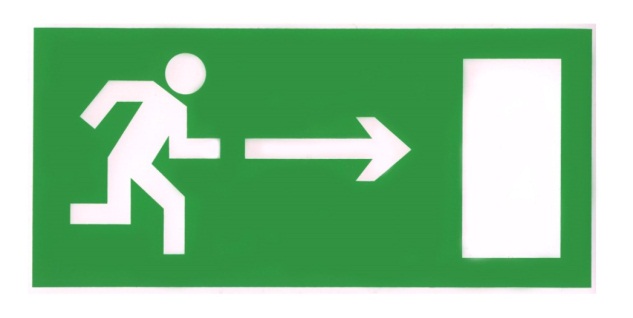 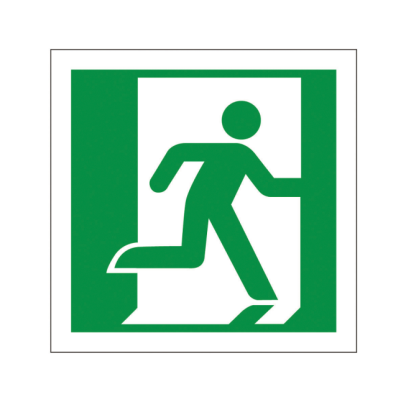 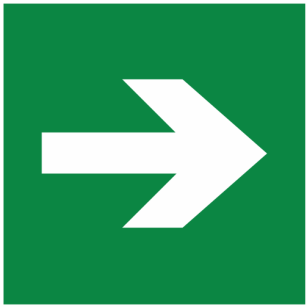 Схема евакуації з приміщеньДодаток 4 до наказу директора школивід 28.08.2019 року № 156 Порядок застосування відкритого вогнюРозводити багаття, користуватися відкритим вогнем на відстані менше  від будівель та споруд, викидати незагашене вугілля забороняється. В окремих випадках для приготування їжі на відкритому вогні дозволяється зменшувати ці відстані до  за умови наявності спеціально обладнаного вогнища та вигородження місця застосування відкритого вогню негорючими конструкціями (екранами) на максимальну висоту можливого полум’я.В усіх випадках забороняється залишати без догляду джерела відкритого вогню.У вибухопожежонебезпечних та пожежонебезпечних приміщеннях та на устаткуванні, що становить небезпеку вибуху або займання, необхідно вивішувати знаки, які забороняють користування відкритим вогнем, а також знаки, що попереджають про обережність за наявності займистих та вибухових речовин, за ДСТУ ISO 6309:2007 «Протипожежний захист. Знаки безпеки. Форма та колір» (ISO 6309:1987, IDT) та ГОСТ 12.4.026-76 «ССБТ. Цвета сигнальные и знаки безопасности».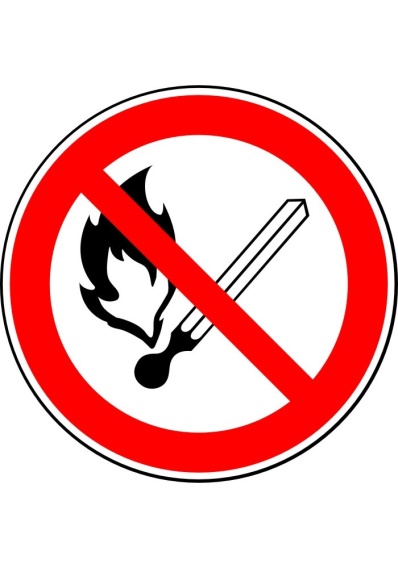 Додаток 5 до наказу директора школивід 28.08.2019 року № 156 Порядок використання побутових нагрівальних приладівПри користуванні електричними приладами не можна:♦        залишати без нагляду ввiмкненi прилади;♦        ставити під розеткою електронагрiвальнi прилади, бо контакти розетки можуть перегрітися;♦        вмикати у розетку декілька приладів одночасно;♦        торкатися оголених місць при порушенні електропроводки або оголенні електричного проводу, поломці розетки;♦        вмикати несправні електричні праски, самовари тощо;♦        стукати по екрану телевізора, що згас, він може зайнятися або вибухнути, телевізор необхідно негайно вимкнути;♦        використовувати електричні прилади не за призначенням та не ознайомившись попередньо з інструкцією.При користуванні нагрiвалъними приладами не можна:♦        вмикати їх через трійник та розміщати під розетками;♦        накривати, адже прилад перегрівається;♦        використовувати у тривалому режимі.Правила поведінки при виявленні обірваного електричного проводу. Небезпечно наближатися до обірваного електричного проводу. Якщо провід не покрито ізоляцією, то він становить загрозу для життя людини. Доторкнувшись до нього, можна отримати ураження внутрішніх органів. Відкинути провід можна лише за допомогою сухої деревини чи гуми.Якщо ви побачили обірваний електричний провід, не торкайтеся його та не намагайтеся прибрати. Негайно повідомте про місцезнаходження обриву.Електророзетки, вимикачі, перемикачі та інші подібні апарати повинні встановлюватися на не горючі основи (конструкції) або з підкладанням під них суцільного негорючого матеріалу, що виступає за габарити апарата не менше ніж на .Забороняється використання побутових електронагрівальних приладів з порушенням встановлених їх виробником правил експлуатації та в місцях (приміщеннях), де їх застосування заборонено.Додаток 6 до наказу директора школивід 28.08.2019 року № 156 Порядок проведення тимчасових пожежонебезпечних робітПід час підготовки до проведення вогневих робіт необхідно дотримуватися таких загальних вимог:місця проведення зварювальних та інших вогневих робіт, пов’язаних з нагріванням деталей до температур, спроможних викликати займання матеріалів та конструкцій, можуть бути:постійними, які організовуються у спеціально обладнаних для цієї мети цехах, майстернях чи на відкритих майданчиках;тимчасовими, коли вогневі роботи проводяться безпосередньо в будинках, які зводяться або експлуатуються, спорудах та на території об’єктів при проведенні монтажних робіт;постійні місця проведення вогневих робіт визначаються наказами, розпорядженнями, інструкціями власника підприємства. Обгороджувальні конструкції в цих місцях (перегородки, перекриття, підлоги) повинні бути з негорючих матеріалів;керівник підприємства чи структурного підрозділу, де проводяться вогневі роботи на тимчасових місцях (крім будівельних майданчиків та приватних домоволодінь), зобов’язаний оформити наряд-допуск на виконання тимчасових вогневих робіт, форма якого наведена у додатку до цих Правил. За наявності на підприємстві відомчої пожежної охорони або державної пожежної охорони, яка обслуговує підприємство на договірних засадах, наряди-допуски на виконання тимчасових вогневих робіт повинні бути погоджені з ними напередодні виконання робіт з установленням відповідного контролю;проведення вогневих робіт на постійних та тимчасових місцях дозволяється лише після вжиття заходів, які виключають можливість виникнення пожежі: очищення робочого місця від горючих матеріалів, захисту горючих конструкцій, забезпечення первинними засобами пожежогасіння (вогнегасником, ящиком з піском та лопатою). Вид (тип) та кількість первинних засобів пожежогасіння, якими повинно бути забезпечене місце робіт, визначаються з урахуванням вимог щодо оснащення об’єктів первинними засобами пожежогасіння і вказуються в наряді-допуску на виконання тимчасових вогневих робіт;після закінчення вогневих робіт виконавець зобов’язаний ретельно оглянути місце їх проведення, за наявності горючих конструкцій полити їх водою, усунути можливі причини виникнення пожежі;посадова особа, відповідальна за пожежну безпеку місць, де проводилися вогневі роботи, повинна забезпечити перевірку місця проведення цих робіт упродовж двох годин після їх закінчення. Про приведення місця вогневих робіт у пожежобезпечний стан виконавець та відповідальна за пожежну безпеку посадова особа роблять відповідні позначки у наряді-допуску на виконання тимчасових вогневих робіт;технологічне обладнання, на якому передбачається проведення вогневих робіт, повинно бути приведене у вибухопожежобезпечний стан до початку цих робіт;місце проведення вогневих робіт має бути очищене від горючих речовин та матеріалів у радіусі, вказаному у таблиці:розміщені в межах указаних радіусів будівельні конструкції, настили підлог, оздоблення з матеріалів груп горючості Г2, Г3, Г4, а також горючі частини обладнання та ізоляція мають бути захищені від потрапляння на них іскор металевими екранами, покривалами з негорючого теплоізоляційного матеріалу чи в інші способи і в разі необхідності политі водою;з метою виключення потрапляння розпечених часток металу в суміжні приміщення, на сусідні поверхи, близько розташоване устаткування всі оглядові, технологічні й вентиляційні люки, монтажні та інші отвори в перекриттях, стінах і перегородках приміщень, де здійснюються вогневі роботи, повинні бути закриті негорючими матеріалами;приміщення, в яких можливе скупчення парів ЛЗР, ГР та горючих газів, перед проведенням вогневих робіт повинні бути провентильовані;двері, що з’єднують приміщення, де виконуються вогневі роботи, з суміжними приміщеннями, повинні бути зачинені;місце для проведення зварювальних та різальних робіт у будинках і приміщеннях, у конструкціях яких використані горючі матеріали, має бути обгороджене суцільною перегородкою з негорючого матеріалу. При цьому висота перегородки повинна бути не менше , а відстань між перегородкою та підлогою - не більше . Для запобігання розлітанню розпечених часток цей зазор повинен бути обгороджений сіткою з негорючого матеріалу з розміром чарунок не більше 1,0 х ;під час проведення вогневих робіт у вибухопожежонебезпечних місцях має бути встановлений контроль за станом повітряного середовища шляхом проведення експрес-аналізів із застосуванням газоаналізаторів;під час перерв у роботі, а також у кінці робочої зміни зварювальна апаратура повинна відключатися від електромережі, шланги від’єднуватися і звільнятися від горючих рідин та газів, а у паяльних лампах тиск повинен бути повністю знижений. Після закінчення робіт уся апаратура й устаткування мають бути прибрані в спеціально відведені приміщення (місця);якщо організовуються постійні місця проведення вогневих робіт більше ніж на 10 постах (зварювальні, різальні майстерні), має бути передбачене централізоване електро- та газопостачання;у зварювальній майстерні за наявності не більше 10 зварювальних постів для кожного з них дозволяється мати по одному запасному балону з киснем та горючим газом. Запасні балони повинні бути обгороджені щитами з негорючих матеріалів або зберігатися у спеціальних прибудовах до майстерні;вогневі роботи дозволяється проводити на відстані не ближче  від відчинених отворів фарбувальних та сушильних камер. Місце зварювання слід обгороджувати захисним екраном;забороняються:приступати до роботи при несправній апаратурі;розміщувати постійні місця для проведення вогневих робіт у пожежонебезпечних та вибухопожежонебезпечних приміщеннях;допускати до зварювальних та інших вогневих робіт осіб, які не мають кваліфікаційних посвідчень та не пройшли у встановленому порядку навчання за програмою пожежно-технічного мінімуму та щорічної перевірки знань з одержанням спеціального посвідчення;проводити зварювання, різання або паяння свіжопофарбованих конструкцій та виробів до повного висихання фарби;виконуючи вогневі роботи, користуватися одягом та рукавицями зі слідами масел та жирів, бензину, гасу й інших ГР;зберігати у зварювальних кабінах одяг, ГР та інші горючі предмети і матеріали;допускати стикання електричних проводів з балонами зі стисненими, зрідженими й розчиненими газами;виконувати вогневі роботи на апаратах і комунікаціях, заповнених горючими й токсичними матеріалами, а також на тих, що перебувають під тиском негорючих рідин, газів, парів та повітря або під електричною напругою;проводити вогневі роботи на елементах будинків, виготовлених із металевих конструкцій з горючими й важкогорючими утеплювачами.Додаток 7 до наказу директора школивід 28.08.2019 року № 156 Правила проїзду та стоянки транспортних засобівНа території об’єкта площею понад  на в’їздах (виїздах) повинні бути встановлені схеми території, в яких слід вказувати розміщення будівель, водойм, гідрантів, пірсів та градирень, під’їздів пожежних автомобілів до них.Забороняється стоянка транспорту у наскрізних проїздах будівель, на відстані менше  від в'їзних воріт на територію об'єктів, менше  від пожежних гідрантів, забірних пристроїв вододжерел, пожежного обладнання та інвентарю, на поворотних майданчиках тупикових проїздів. У зазначених місцях встановлюються (вивішуються) відповідні заборонні знаки.На майданчиках та проходах, які використовуються для евакуації людей, біля входів і виходів з будинків забороняється влаштовувати виступи, перешкоди, які заважають руху людей. Також забороняється зниження їх розрахункової ширини, збільшення ухилів, установлення на них тимчасових споруд.При цьому, водіям необхідно дотримуватися вимог Правил дорожнього руху, зокрема:Зупинка і стоянка транспортних засобів на дорозі повинні здійснюватись у спеціально відведених місцях чи на узбіччі.За відсутності спеціально відведених місць чи узбіччя або коли зупинка чи стоянка там неможливі, вони дозволяються біля правого краю проїзної частини (якомога правіше, щоб не перешкоджати іншим учасникам дорожнього руху).Якщо дорога має бульвар або розділювальну смугу, зупинка і стоянка транспортних засобів біля них забороняються.Транспортні засоби не дозволяється ставити на проїзній частині в два і більше ряди. Велосипеди, мопеди і мотоцикли без бокового причепа дозволяється ставити на проїзній частині не більше ніж у два ряди.Ставити транспортні засоби під кутом до краю проїзної частини дозволяється в місцях, де це не буде перешкоджати руху інших транспортних засобів.Додаток 8 до наказу директора школивід 28.08.2019 року № 156 Порядок прибирання горючого пилу й відходів, зберігання промасленого спецодягу та ганчір’я, очищення елементів вентиляційних систем від горючих відкладеньВиходячи із умов технологічного процесу підприємства та з урахуванням вимог діючих нормативно правових актів у відповідній галузі виробництва визначено найбільш ймовірні місця появи, накопичення горючого пилу й відходів, зберігання промасленого спецодягу та ганчір’я, оцінено стан вентиляційних систем на предмет накопичення горючих відкладень:Додаток 9 до наказу директора школивід 28.08.2019 року № 156 Порядок відключення від мережі електроживлення обладнання та вентиляційних систем у разі пожежіУразі пожежі у приміщеннях на території навчального закладу електроживлення можна відключити у кожному приміщенні чи знеструмити на спільному щитку.При цьому необхідно також врахувати, що на випадок відключення електроенергії обслуговуючий персонал будинків (крім житлових), де у вечірній та нічний час можливе перебування людей, повинен мати електричні ліхтарі. Кількість ліхтарів визначається адміністрацією, виходячи з особливостей об’єкта, наявності чергового персоналу, кількості людей у будинку (але не менше одного ліхтаря на кожного працівника, який чергує на об'єкті у вечірній або нічний час).Для загального відключення силових та освітлювальних мереж складських приміщень з вибухонебезпечними і пожежонебезпечними зонами будь-якого класу, архівів, книгосховищ та інших подібних приміщень необхідно передбачати встановлення апаратів відключення (вимикачів) поза межами (ззовні) вказаних приміщень на негорючих стінах (перегородках) або на окремих опорах. Спільні апарати відключення (вимикачі) слід розташовувати в ящиках з негорючих матеріалів або в нішах, які мають пристосування для пломбування та замикання на замок.Електрощити, групові електрощитки повинні оснащуватися схемою підключення споживачів з пояснювальними написами і вказаним значенням номінального струму апарата захисту (плавкої вставки).У всіх незалежно від призначення приміщеннях, які після закінчення роботи замикаються і не контролюються черговим персоналом, з усіх електроустановок та електроприладів, а також з мереж їх живлення повинна бути відключена напруга (за винятком чергового освітлення, протипожежних та охоронних установок, а також електроустановок, що за вимогами технології працюють цілодобово).На об’єкті необхідно здійснювати відключення від мережі електрообладнання після закінчення роботи, за винятком обладнання, що за вимогами технології працює цілодобово;Не допускається виконувати виробничі операції на обладнанні, установках, верстатах з несправностями, які можуть спричинити займання та пожежу, а також коли відключені контрольно-вимірювальні прилади, за якими визначаються технологічні параметри.Додаток 10 до наказу директора школивід 28.08.2019 року № 156 Порядок огляду й зачинення приміщень після закінчення роботиВсі працівники ознайомлені із умовами освітнього процесу навчального закладу, враховують вимоги діючих нормативно правових актів у відповідній галузі, контролюють найбільш ймовірні місця появи, накопичення горючого пилу й відходів, зберігання промасленого спецодягу та ганчір’я, стан вентиляційних систем на предмет накопичення горючих відкладень.По завершенню роботи завідувачі господарством на робочих місцях роблять обхід закріпленої території, контролюють стан електрообладнання, устаткування, утримання евакуаційних виходів.Результати фіксуються у журналі огляду приміщень.Зачиняються на замки приміщення, будівлі:Ключі зберігаються у сторожа.Додаток 11 до наказу директора школивід 28.08.2019 року № 156 Порядок проходження посадовими особами навчання й перевірки знань з питань пожежної безпеки, а також проведення з працівниками протипожежних інструктажів та занять з пожежно-технічного мінімуму з призначенням відповідальних за їх проведенняУ Ганнівській загальноосвітній школі І-ІІІ ступенів, Володимирівській загальноосвітній школі І-ІІ ступенів, філії Ганнівської загальноосвітньої школи І-ІІІ ступенів, Іскрівській загальноосвітній школі І-ІІІ ступенів, філії Ганнівської загальноосвітньої школи І-ІІІ ступенівпосадові особи пройшли (мають пройти) навчання та перевірку знань з питань пожежної безпеки (1 раз на три роки) та спеціальну підготовку осіб, які залучаються до проведення інструктажів, навчання і перевірки знань з питань цивільного захисту, пожежної та техногенної безпеки.З працівниками проводяться протипожежні інструктажі та заняття з пожежно-технічного мінімуму. Тематика занять:Зміст навчального матеріалу програми спрямований на вирішення завдань з послідовного підвищення рівня знань та умінь працівників, зайнятих на роботах з підвищеною пожежною небезпекою та розроблений з урахуванням посадових обов'язків працівників і галузевих особливостей їхньої професійної діяльності та включає вивчення нормативно-правових документів, що містять вимоги пожежної безпеки та практичних дій для запобігання виникненню пожежі або під час її виникненняПроведення занять за програмою пожежно-технічного мінімуму працівників, зайнятих на роботах з підвищеною пожежною небезпекою підприємств навчання здійснюється з використанням словесних, наочних та практичних методів навчання. Залежно від мети використовуються методи здобуття нових знань, метод формування умінь і навичок, метод застосування знань на практиці. Застосовуються інформаційно-повідомляючий метод викладання і виконавчий метод навчання, пояснювальний метод викладання і репродуктивний метод навчання, інструктивно-практичний метод викладання і продуктивно-практичний метод навчання.Відповідальні за проведення з працівниками протипожежних інструктажів та занять з пожежно-технічного мінімуму: - Худик О.О., Цендра Е.В., Манько О.О., завідувачі господарством.- Гришаєва О.О., заступник директора з навчально-виховної роботи.- Погорєла Т.М., Бондарєва Н.П., заступники завідувачів філій. Додаток 12 до наказу директора школивід 28.08.2019 року № 156 Порядок організації експлуатації і обслуговування наявних засобів протипожежного захистуУ Ганнівській загальноосвітній школі І-ІІІ ступенів у наявності такі засоби протипожежного захисту:первинні засоби пожежогасіння (вогнегасники у кількості 11, шанцевий інструмент, пісок, вода); блискавкозахист; вогнезахист конструкцій. У Володимирівській загальноосвітній школі І-ІІ ступенів, філії Ганнівської загальноосвітньої школи І-ІІІ ступенів:первинні засоби пожежогасіння (вогнегасники у кількості 13, шанцевий інструмент, пісок, кошма, вода), пожежна водойма.В Іскрівській загальноосвітній школі І-ІІІ ступенів, філії Ганнівської загальноосвітньої школи І-ІІІ ступенів:первинні засоби пожежогасіння (вогнегасники у кількості 18, шанцевий інструмент 3 шт, пісок, вода), блискавкозахист, вогнезахист конструкцій. Усі системи, засоби протипожежного захисту мають бути справними і утримуватися в постійній готовності до виконання роботи. Несправності, які впливають на їх працездатність, повинні усуватися негайно, інші несправності усуваються в передбачені регламентом терміни, при цьому необхідно робити записи у відповідних журналах.Під час вибору первинних засобів пожежогасіння потрібно враховувати фізико-хімічні та пожежонебезпечні властивості горючих речовин і матеріалів, їх взаємодію з вогнегасними речовинами, а також площу виробничих приміщень, відкритих майданчиків та установок із врахуванням вимог Про затвердження «Правил експлуатації та типових норм належності вогнегасників», затверджених наказом ВМС України від 15.01.2018  № 25 (Зареєстровані в Міністерстві юстиції України 23 лютого 2018 р. за №225/31677).Особа, відповідальна за пожежну безпеку, обов’язково проводить огляд вогнегасників перед розміщенням їх на об’єкті. Під час огляду встановлюються:1) наявність сертифіката відповідності;2) наявність інструкції з експлуатації та паспорта на кожний вогнегасник;3) цілісність пломб на запірних пристроях;4) наявність чи відсутність зовнішніх пошкоджень на корпусах вогнегасників;5) положення стрілок індикаторів тиску закачних вогнегасників (у межах робочого діапазону);6) наявність у маркуванні та в експлуатаційній документації відомостей про виробника, дату виготовлення (продажу) і технічного обслуговування.Після проведення огляду вогнегасникам присвоюються облікові (інвентарні) номери за прийнятою на об’єкті системою нумерації.Особа, відповідальна за пожежну безпеку на об’єкті, веде журнал обліку вогнегасниківЖУРНАЛ 
обліку вогнегасників_________________________________ 
(найменування об’єкта)Вогнегасники спеціального призначення, зняті з експлуатації або надані на технічне обслуговування (ремонт, проведення випробувань або перезарядження), мають бути замінені на резервні вогнегасники спеціального призначення з технічними характеристиками, які не можуть мати нижчі технічні характеристики знятих з експлуатації або наданих на технічне обслуговування.У приміщеннях з технологічними процесами, внаслідок яких при аварійному режимі можуть утворюватися газо-, пило- або пароповітряні суміші, вогнегасники слід розміщувати за межами приміщень з урахуванням безпечних відстаней.Вогнегасники в місцях розміщення (всередині будинків і приміщень, біля входів або виходів з них, у коридорах) не мають створювати перешкод під час евакуації людей.У приміщеннях з тимчасовим перебуванням людей вогнегасники слід розміщувати ззовні приміщення або біля входу (виходу).У приміщеннях з постійним перебуванням людей вогнегасники потрібно розміщувати всередині приміщення, запобігаючи створенню перешкод для евакуації людей.Переносні вогнегасники розміщують шляхом навішування за допомогою кронштейнів на вертикальні конструкції на висоті не більше  від рівня підлоги до нижнього торця вогнегасника і на відстані від дверей, достатній для їх повного відчинення, або встановлюють у пожежні шафи пожежних кран-комплектів, на пожежні щити, стенди, підставки та спеціальні тумби.Для зазначення місцезнаходження вогнегасників на об’єктах мають встановлюватися вказівні знаки згідно з ДСТУ ISO 6309:2007 «Протипожежний захист. Знаки безпеки. Форма та колір» (ISO 6309:1987, IDT). Знаки розташовуються на видимих місцях на висоті 2- від рівня підлоги як всередині, так і за межами приміщень.Розміщувати вогнегасники слід таким чином, щоб забезпечити можливість прочитування маркувальних написів на їх корпусах.При цьому необхідно забезпечити їх захист від дії механічних пошкоджень, сонячних променів, опалювальних і нагрівальних приладів, а також хімічно агресивних речовин (середовищ), які можуть негативно вплинути на їх роботу.На механічних транспортних засобах вогнегасник має бути в закріпленому стані в місцях, визначених підприємством-виробником. У разі якщо конструкцією транспортного засобу зазначене місце не передбачено, вогнегасник слід розташовувати в легкодоступному місці.Вогнегасники, що розміщуються за межами кабін, потрібно захищати від впливу атмосферних опадів, сонячних променів і бруду. Забороняється зберігання вогнегасника в багажнику механічного транспортного засобу (крім легкового автомобіля), кузові вантажного автомобіля та інших місцях, доступ до яких обмежено.Вогнегасники, які розміщуються за межами приміщень або в неопалювальних приміщеннях та не призначені для експлуатації за температури нижче 5 °С, на холодний період року необхідно переносити в опалюване приміщення. У таких випадках на пожежних щитах та стендах має розміщуватись інформація про місцезнаходження вогнегасників. Інформація стосовно перенесення вогнегасників відображається в журналі обліку вогнегасників.Огляд вогнегасників при їх експлуатації здійснюється особою, відповідальною за пожежну безпеку на об’єкті, не рідше одного разу на місяць.Під час огляду перевіряються:1) відповідність типу і заводського номера вогнегасника зареєстрованому обліковому номеру та місцезнаходженню на об’єкті;2) наявність інструкції з експлуатації та паспорта на вогнегасник;3) дата проведення технічного обслуговування, яка має відповідати вимогам експлуатаційної документації;4) наявність та цілісність пломби, пристрою блокування (запобіжної чеки), розтруба або гнучкого рукава (відповідно до типу вогнегасника) та кронштейна (якщо передбачено конструкцією);5) наявність зовнішніх пошкоджень вогнегасників та слідів корозії на них;6) положення стрілки індикатора тиску кожного закачного вогнегасника (крім газового та ВВПА), яка має бути в межах робочого діапазону (у зеленому секторі шкали індикатора), залежно від температури експлуатації;7) наявність пошкоджень маркування (етикетки) кожного вогнегасника.Результати оглядів реєструються особою, відповідальною за пожежну безпеку на об’єкті, в журналі обліку вогнегасників.Особа, відповідальна за пожежну безпеку на об’єкті, зобов’язана організувати технічне обслуговування вогнегасників у таких випадках:пошкодження або відсутність маркування, пломб або пристроїв блокування на них;наявність механічних пошкоджень і слідів корозії на їх корпусах або запірно-пускових пристроях;відсутність робочого тиску в корпусі та (або) наявність надмірного тиску (для вогнегасників закачного типу);після використання за призначенням;після закінчення гарантійного терміну експлуатації, передбаченого експлуатаційною документацією виробника.Технічне обслуговування вогнегасників здійснюється ПТОВ, що мають відповідну ліцензію з надання послуг і виконання робіт протипожежного призначення відповідно до вимог ДСТУ 4297:2004 «Пожежна техніка. Технічне обслуговування вогнегасників. Загальні технічні вимоги», норм, правил (настанови з технічного обслуговування вогнегасників), установлених їх виробником, та інших нормативних документів і нормативно-правових актів з питань пожежної безпеки.Додаток 13до наказу директора школивід 28.08.2019 року № 156 Порядок проведення планово-попереджувальних ремонтів та оглядів електроустановок, опалювального, вентиляційного, технологічного та іншого інженерного обладнанняВ Ганнівській загальноосвітній школі І-ІІІ ступенів, Володимирівській загальноосвітній школі І-ІІ ступенів, філії Ганнівської загальноосвітньої школи І-ІІІ ступенів, Іскрівській загальноосвітній школі І-ІІІ ступенів, філії Ганнівської загальноосвітньої школи І-ІІІ ступенів встановлено порядок проведення планово-попереджувальних ремонтів та оглядів електроустановок, опалювального, вентиляційного, технологічного та іншого інженерного обладнання:Додаток 14до наказу директора школивід 28.08.2019 року № 156 Порядок збирання членів пожежно-рятувального підрозділу добровільної пожежної охорони та посадових осіб, відповідальних за пожежну безпеку, у разі виникнення пожежі, виклику вночі, у вихідні й святкові дніУ разі виникнення пожежі в Ганнівській загальноосвітній школі І-ІІІ ступенів, Володимирівській загальноосвітній школі І-ІІ ступенів, філії Ганнівської загальноосвітньої школи І-ІІІ ступенів, Іскрівській загальноосвітній школі І-ІІІ ступенів, філії Ганнівської загальноосвітньої школи І-ІІІ ступенів до місця події збираються посадові особи відповідальні за пожежну безпеку, здійснюється виклик вночі, у вихідні й святкові дні через чергову охорону виробництва. Для цього використовуються відомості схеми оповіщення:СКЛАДДобровільної пожежної дружини (ДПД) Ганнівської загальноосвітньої школи І-ІІІ ступенів, Володимирівської загальноосвітньої школи І-ІІ ступенів, філії Ганнівської загальноосвітньої школи І-ІІІ ступенів, Іскрівської загальноосвітньої школи І-ІІІ ступенів, філії Ганнівської загальноосвітньої школи І-ІІІ ступенівДодаток 15 до наказу директора школивід 28.08.2019 року № 156 Порядок дій у разі виникнення пожежі1.	У разі виявлення ознак пожежі (горіння) кожний працівник зобов’язаний:негайно повідомити про це за телефоном 101. При цьому необхідно назвати місцезнаходження об’єкта, вказати кількість поверхів будинку, місце виникнення пожежі, обстановку на пожежі, наявність людей, а також повідомити своє прізвище;вжити (за можливості) заходів щодо евакуювання людей, гасіння (локалізації) пожежі первинними засобами пожежогасіння та збереження матеріальних цінностей;якщо пожежа виникла на підприємстві, повідомити про неї керівника чи відповідну компетентну посадову особу та (або) чергового на об’єкті;у разі необхідності викликати інші аварійно-рятувальні служби.2.	Посадова особа об’єкта, що прибула на місце пожежі, зобов’язана:перевірити, чи викликана Оперативно-рятувальна служба цивільного захисту (продублювати повідомлення), довести подію до відома власника підприємства;у разі загрози життю людей негайно організувати їх рятування (евакуацію), використовуючи для цього наявні сили й засоби;видалити за межі небезпечної зони всіх працівників, не пов’язаних з ліквідуванням пожежі;припинити роботи в будинку (якщо це допускається технологічним процесом виробництва), крім робіт, пов’язаних із заходами щодо ліквідування пожежі;здійснити в разі необхідності відключення електроенергії (за винятком систем протипожежного захисту), зупинення транспортуючих пристроїв, агрегатів, апаратів, перекриття сировинних, газових, парових та водяних комунікацій, зупинення систем вентиляції в аварійному та суміжних з ним приміщеннях (за винятком пристроїв протидимового захисту) та здійснити інші заходи, що сприяють запобіганню розвитку пожежі та задимленню будинку;перевірити включення оповіщення людей про пожежу, установок пожежогасіння, протидимового захисту;організувати зустріч підрозділів Оперативно-рятувальної служби цивільного захисту, надати їм допомогу у виборі найкоротшого шляху для під’їзду до осередку пожежі та в установці техніки на зовнішні джерела водопостачання;одночасно з гасінням пожежі організувати евакуацію і захист матеріальних цінностей;забезпечити дотримання безпеки праці працівниками, які беруть участь у гасінні пожежі.3.	З прибуттям на пожежу пожежно-рятувальних підрозділів повинен бути забезпечений безперешкодний доступ їх на територію об’єкта, за винятком випадків, коли чинним законодавством встановлений особливий порядок допуску.4.	Після прибуття пожежно-рятувальних підрозділів адміністрація та інженерно-технічний персонал підприємства, будинку чи споруди зобов’язані брати участь у консультуванні керівника гасіння пожежі з приводу конструктивних і технологічних особливостей об’єкта, де виникла пожежа, прилеглих будівель та пристроїв, організувати залучення сил та засобів об’єкта до вжиття необхідних заходів, пов’язаних із ліквідацією пожежі та попередженням її поширенню.Висота точки зварювання над рівнем підлоги чи прилеглої території, м0-22346810Понад 10Мінімальний радіус зони, м5891011121314№ з/пМісцеМоже появитися (накопичитися)Порядок прибиранняПримітка1Ганнівська загальноосвітня школа І-ІІІ ступенів, Володимирівська загальноосвітня школа І-ІІ ступенів, філія Ганнівської загальноосвітньої школи І-ІІІ ступенів, Іскрівська загальноосвітня школа І-ІІІ ступенів, філія Ганнівської загальноосвітньої школи І-ІІІ ступенівГорючий пилПеріодично, у кінці робочого дня (зміни)2Ганнівська загальноосвітня школа І-ІІІ ступенів, Володимирівська загальноосвітня школа І-ІІ ступенів, філія Ганнівської загальноосвітньої школи І-ІІІ ступенів, Іскрівська загальноосвітня школа І-ІІІ ступенів, філія Ганнівської загальноосвітньої школи І-ІІІ ступенівВідходиПри накопиченні у допустимих об’ємах, з наступним вивезенням у спеціально відведені місця (за територію)3Ганнівська загальноосвітня школа І-ІІІ ступенів, Володимирівська загальноосвітня школа І-ІІ ступенів, філія Ганнівської загальноосвітньої школи І-ІІІ ступенів, Іскрівська загальноосвітня школа І-ІІІ ступенів, філія Ганнівської загальноосвітньої школи І-ІІІ ступенівпромаслений спецодяг та ганчір’яПеріодично, у кінці робочого дня (зміни)4Ганнівська загальноосвітня школа І-ІІІ ступенів, Володимирівська загальноосвітня школа І-ІІ ступенів, філія Ганнівської загальноосвітньої школи І-ІІІ ступенів, Іскрівська загальноосвітня школа І-ІІІ ступенів, філія Ганнівської загальноосвітньої школи І-ІІІ ступенівгорючі відкладення у вентиляційних системахПеріодично, після повної зупинки вентиляційного обладнання№з/пРозділи і темиРозділи і темиКількість годинКількість годинКількість годинКількість годин№з/пРозділи і темиРозділи і темиРазомАудиторні заняттяАудиторні заняттяСамостійна робота№з/пРозділи і темиРозділи і темиРазомГрупові заняттяТренінгиСамостійна робота12234561.Причини виникнення пожеж на підприємствах, установах та організаціях. Заходи пожежної безпеки на об'єкті. Відповідальність за порушення вимог нормативно-правових актів з питань пожежної безпеки.Причини виникнення пожеж на підприємствах, установах та організаціях. Заходи пожежної безпеки на об'єкті. Відповідальність за порушення вимог нормативно-правових актів з питань пожежної безпеки.3212.Заходи пожежної безпеки на робочому місці.Заходи пожежної безпеки на робочому місці.4133.Сповіщення про пожежу та виклик оперативно-рятувальної служби цивільного захисту Сповіщення про пожежу та виклик оперативно-рятувальної служби цивільного захисту 114.Засоби пожежогасіння, протипожежне устаткування та інвентар, порядок їх використання під час пожежі.Засоби пожежогасіння, протипожежне устаткування та інвентар, порядок їх використання під час пожежі.225.Дії під час пожежі.Дії під час пожежі.2116.Заходи пожежної безпеки в побуті. Заходи пожежної безпеки в побуті. 211ПКПКПідсумковий контроль:22ВСЬОГОВСЬОГОВСЬОГО16691Обліковий №Тип вогнегасникаМісце розташування вогнегасникаДата проведення оглядуВисновки за результатами оглядуПерелік вжитих заходів щодо усунення виявлених недоліківДата направлення вогнегасника на технічне обслуговуванняДата повернення вогнегасника з технічного обслуговуванняНайменування організації, яка здійснила технічне обслуговування123456789№ з/пПерелік робітТерміни проведенняВідповідальні за виконанняПримітка1планово-попереджувальні ремонти електроустановокЩо кварталуЗавідувач господарством 2огляди електроустановокщодняПрацівники на робочих місцях3планово-попереджувальні ремонти опалювального обладнанняНа початку опалювального сезону, далі – що тижня Завідувач господарством4планово-попереджувальні ремонти вентиляційного обладнанняЩо кварталуЗавідувач господарством5планово-попереджувальні ремонти технологічного та іншого інженерного обладнанняЗгідно інструкцій з експлуатації технологічного та іншого інженерного обладнанняЗавідувач господарством№ з/пПІБПосадаТелефони1ЩУРИК О.ОНачальник ДПД09653862492ПОГОРЄЛА Т.М.,Начальник ДПД06641802173БОНДАРЄВА Н.ПНачальник ДПД09661766384МАЗНИЧКА Т.ЛЧлен ДПД09882590445КІБУКЕВИЧ М.МЧлен ДПД06852269426ПОЛЯК Р.ВЧлен ДПД09675274657ХУДИК О.О.Член ДПД09717362938ЦЕНДРА Е.В.Член ДПД06885025959МАНЬКО О.А.Член ДПД068768469710ПИЛИПЕНКО О.В.Член ДПД066456643111ЧВАЛКО В.ОЧлен ДПД096861920712ЯРЕМЧУК М.МЧлен ДПД0687684697